Instruction ManualQ-CONNECT A4 Guillotine TrimmerKF11241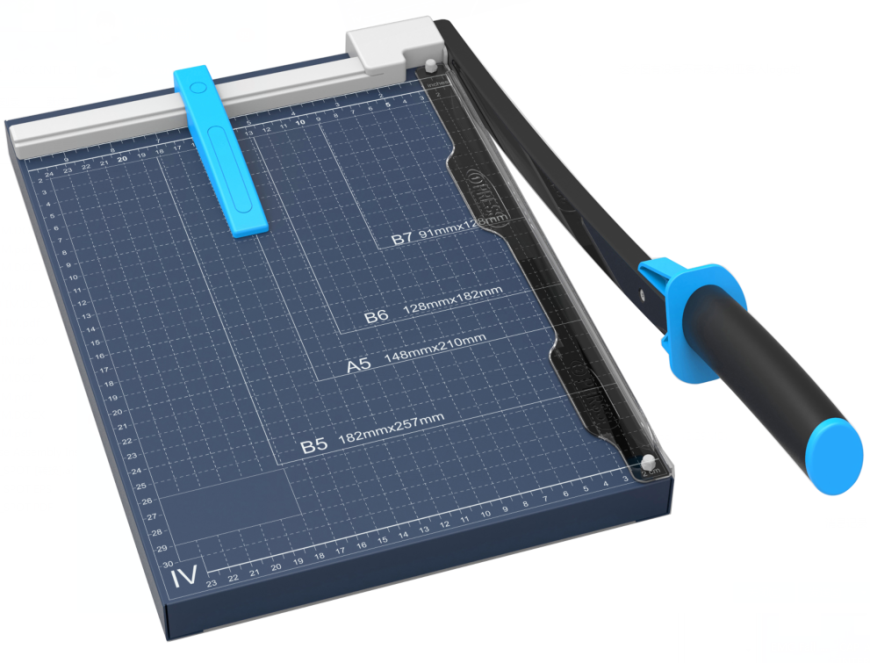 Read all instructions before use. Keep for future reference.Guillotine TrimmerINSTRUCTION Before starting to use this paper guillotine, install the handle by rotating as shown in image below.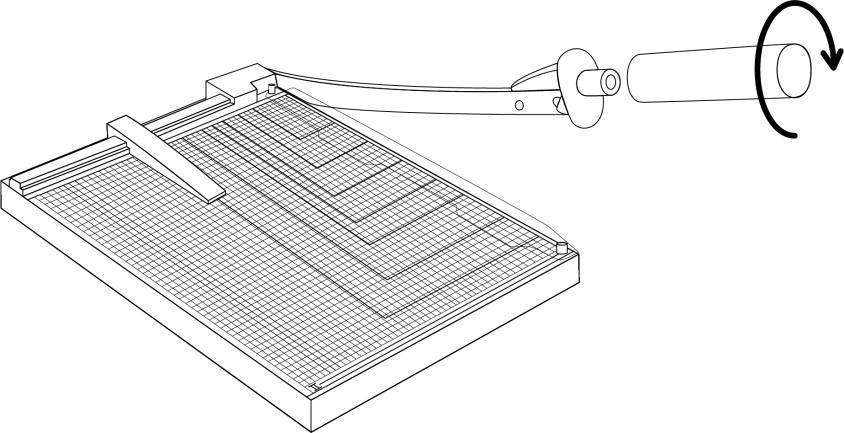 Place the guillotine on a stable flat surface. Lift the blade up to its maximum position. Place the paper on the guillotine underneath the transparent blade-guard, and then lower the blade. Note: Place the paper into the position as shown in images below to start cutting paper.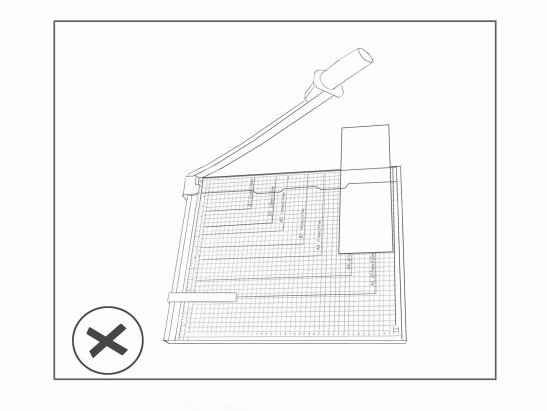 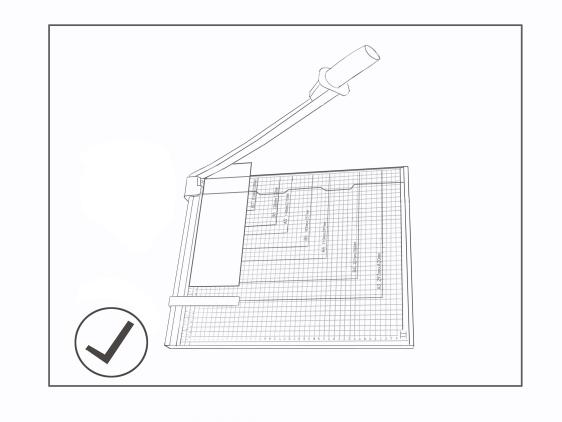 MAINTENANCE Clean guillotine with a dry cloth. Never use solvents or water. To prolong the life of the blade, it is recommended to regularly wipe it down with silicone fluid, liquid Vaseline or other rust-preventative oil. Should the blade loosen, follow the 2 below steps to tighten the blade:[A] Use a screwdriver to dismantle the grey part as shown in the image below.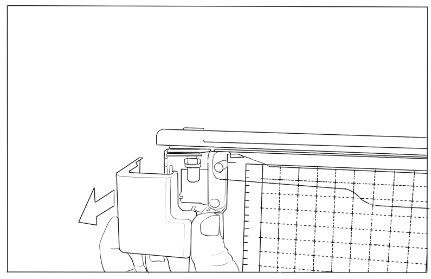 [B] Use a hex screwdriver to tighten the screw bolt with one hand, while using a wrench to hold the nut in place with the other hand. See image below.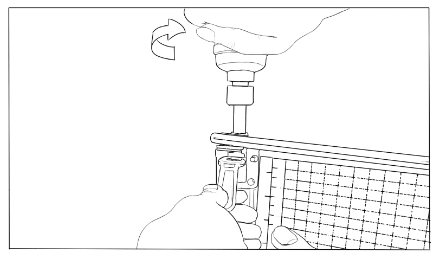 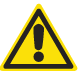        NOTEWhen not in use, the guillotine blade should be placed down (in horizontal position). Using more than the recommended amount of paper could cause permanent damage to the blade. This product is intended for cutting of paper. Do not use the product for any other purpose. This product is not intended for use by children. Keep product out of reach of children. To avoid damage to the product: Remove paper clips and staples from paper before cutting paper. Do not expose product to humidity, water or other liquids. During use, the protective black coating of the blade may wear off over time. To avoid possible severe personal injury:Always operate the product on a flat, level and steady surface to avoid overturning.Always operate the guillotine with the transparent blade-guard in place.Never carry the guillotine by the blade. Never carry the guillotine by the cutting handle. ModelKF11241Max. paper sizeA4Cutting length320mmMax cutting capacity(80gsm paper)10 sheetsCutting table250x320mmDimensions350x300x60mmWeight2.20kgs